Домашнее задание от 31.01.22.Для групп А, Б.7.02. - нотный диктант по первой и второй октаве с длительностями.Ноты малой октавы.Малую октаву мы будем проходить значительно быстрее предыдущих, так как дети уже поняли принцип расположения нот на нотном стане (на линеечках и между).На крайнем уроке мы прошли три ноты, расположенных выше ноты "фа" малой октавы: соль, ля и си малой октавы. Их можно легко отсчитать от четвёртой линеечки и запомнить расположение.Пропишите каждую ноту по одной строчке:"Соль" малой октавы: между четвёртой и пятой;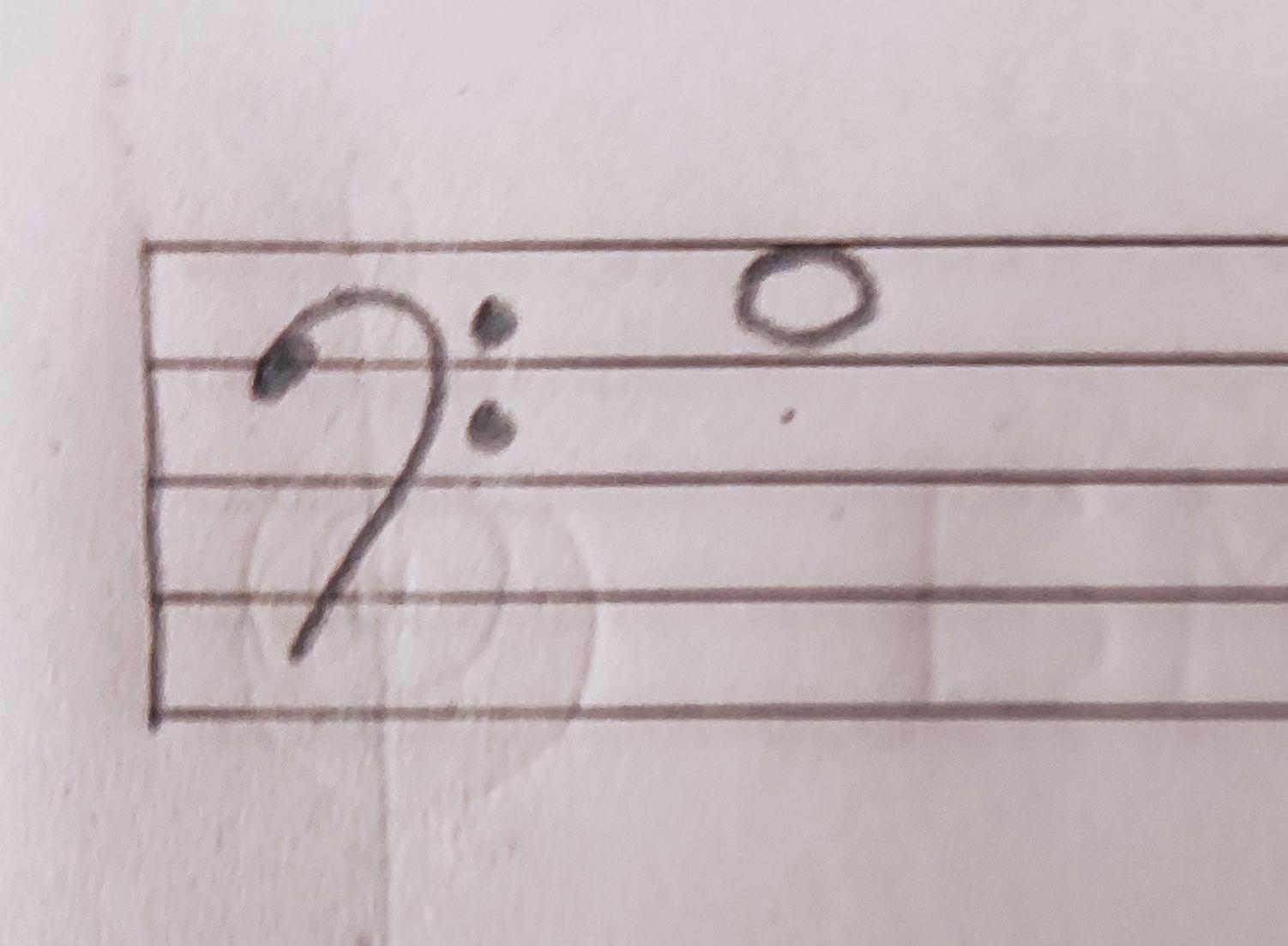 "Ля" малой октавы: на пятой;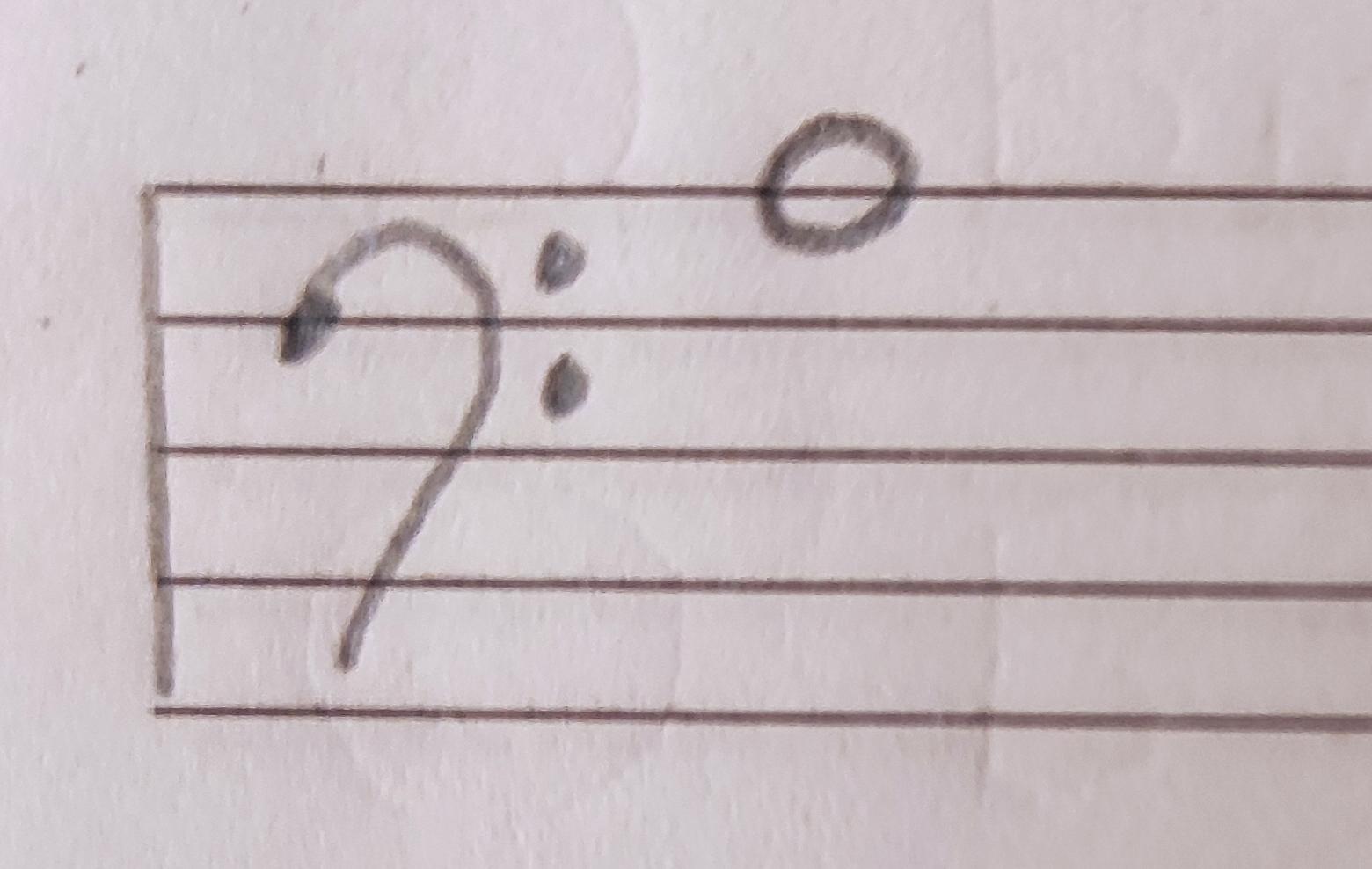 "Си" малой октавы: над пятой линеечкой. 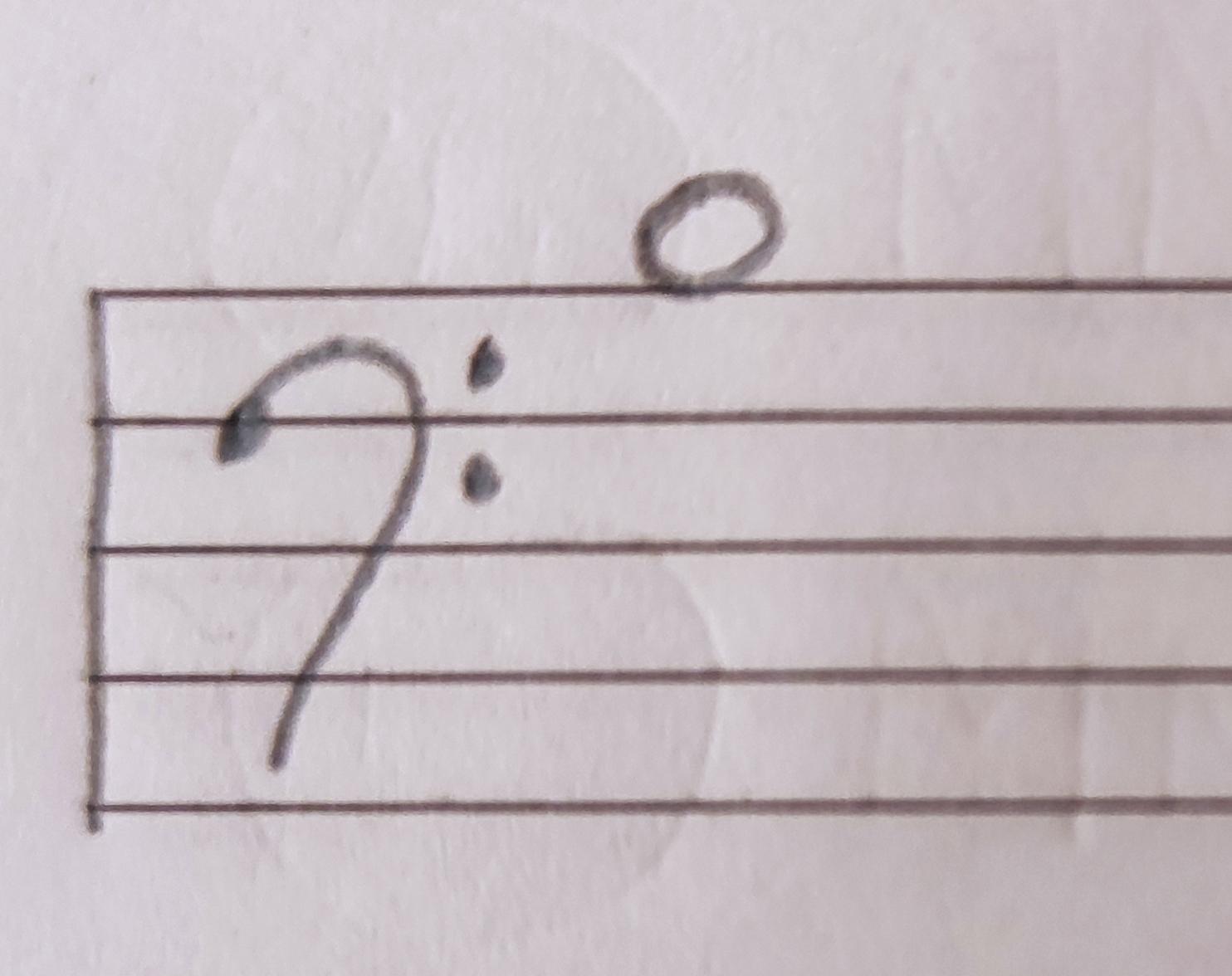 Когда приписываете, проговаривайте название ноты вслух. Пишете аккуратно, разборчиво.Игра "Вопрос-ответ".Повторяйте ноты первой и второй октавы на нотном стане; Повторяйте все понятия.